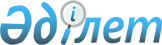 Карантин аймағын белгілеу туралы
					
			Күшін жойған
			
			
		
					Батыс Қазақстан облысы әкімдігінің 2009 жылғы 14 тамыздағы № 187 қаулысы. Батыс Қазақстан облысының Әділет департаментінде 2009 жылғы 19 тамызда № 3029 тіркелді. Күші жойылды - Батыс Қазақстан облысы әкімдігінің 2012 жылғы 12 қазандағы № 192 қаулысымен      Ескерту. Күші жойылды - Батыс Қазақстан облысы әкімдігінің 2012.10.12 № 192 Қаулысымен      Қазақстан Республикасының "Қазақстан Республикасындағы жергілікті мемлекеттік басқару және өзін-өзі басқару туралы", "Өсімдіктер карантині туралы" және "Нормативтік құқықтық актілер туралы" Заңдарын басшылыққа ала отырып, Қазақстан Республикасы Ауыл шаруашылығы министрлігі Агроөнеркәсіптік кешендегі мемлекеттік инспекция комитетінің Батыс Қазақстан облыстық аумақтық инспекциясының 2009 жылғы 30 сәуірдегі № 4-17-575 ұсынысын ескере отырып, облыс әкімдігі ҚАУЛЫ ЕТЕДІ:



      1. Осы қаулының қосымшасына сәйкес Зеленов, Теректі, Тасқала, Бөрлі, Сырым, Шыңғырлау аудандарының ауылдық округтерінде және Орал қаласының кейбір аумақтарында карантиндік арамшөп ошақтарына карантин аймағы белгіленсін.



      2. Зеленов, Теректі, Тасқала, Бөрлі, Сырым, Шыңғырлау аудандары мен Орал қаласының әкімдері қолданыстағы заңнамаларға сәйкес:

      1) карантиндік шектеулер және карантинді обьектілерді оқшаулау мен жою жөніндегі шаралар тізбесі карантинді аймақтың жеке, заңды тұлғалары мен халқына хабарлансын;

      2) осы қаулыдан туындайтын қажетті шараларды алсын.



      3. Батыс Қазақстан облысы әкімдігінің "Зеленов, Теректі, Тасқала және Бөрлі аудандарының аумағында карантин аймағын белгілеу туралы" 2006 жылғы 28 ақпандағы № 90 (нормативтік құқықтық кесімдерді тіркеу тізілімінде № 2959 тіркелген, 2006 жылғы 28 наурыздағы облыстық "Орал өңірі" және "Приуралье" газеттерінде жарияланған), Батыс Қазақстан облысы әкімдігінің 2007 жылғы 11 мамырдағы № 104 "Облыс әкімдігінің "Зеленов, Теректі, Тасқала және Бөрлі аудандарының аумағында карантин аймағын белгілеу туралы" 2006 жылғы 28 ақпандағы № 90 қаулысына өзгерістер мен толықтырулар енгізу туралы" қаулысы (нормативтік құқықтық кесімдерді тіркеу тізілімінде № 2989 тіркелген, 2007 жылғы 29 мамырдағы облыстық "Орал өңірі" және "Приуралье" газеттерінің № 60 санында жарияланған) қаулыларының күші жойылды деп танылсын.



      4. Осы қаулының орындалуын бақылау облыс әкімінің орынбасары Е. Ғ. Салықовқа жүктелсін.



      5. Осы қаулы ресми жарияланған күнінен бастап қолданысқа енгізіледі.      Облыс әкімі

2009 жылғы 14 тамыздағы № 187

облыс әкімдігінің қаулысына

ҚОСЫМША Зеленов, Теректі, Тасқала, Бөрлі,

Сырым, Шыңғырлау аудандарының ауылдық

округтерінде және Орал қаласының кейбір

аумақтарында карантиндік арамшөп ошақтарына

КАРАНТИН АЙМАҒЫ      Толық берілуі:

      ШҚ - шаруа қожалығы;

      ЖШС - жауапкершілігі шектеулі серіктестік.
					© 2012. Қазақстан Республикасы Әділет министрлігінің «Қазақстан Республикасының Заңнама және құқықтық ақпарат институты» ШЖҚ РМК
				Аудан атауыАуылдық округтердің атауыАуылшаруа-

шылығы құрылым-

дарының атауыКаран-

тиндік арамшөп атауыЗақым-далған алаң, гаЗеленов Белес "Верниязов И. У." Жатаған кекіре 22 Дариян "Алдагер" ШҚ Жатаған кекіре 1057 Достық "Зенит-Агро" ЖШС Жатаған кекіре 864 Егіндібұлақ "Сергалиев" ШҚ Жатаған кекіре 80 "Цыганово" ЖШС Жатаған кекіре 140 "Алан" ШҚ Жатаған кекіре 300 Железнов "Верниязов И. У." ШҚ Жатаған кекіре 84 "Сарбас" ШҚ Жатаған кекіре 271 Зеленов "Журавлев А. И." ШҚ Жатаған кекіре 100 "Тасмұхам- бетов" ШҚ Жатаған кекіре 500 "Нұрсұлтан" ШҚ Жатаған кекіре 800 "Варданян А. С." ШҚ Жатаған кекіре 400 "Ефимов В." ШҚ Жатаған кекіре 120 "Милешкин М. Н." ШҚ Жатаған кекіре 353 Краснов "Каркула В. Н." ЖШС Жатаған кекіре 428 "Асан-Аул" ЖШС Жатаған кекіре 446 "Мар-Эль" ШҚ Жатаған кекіре 500 Көшім "В. Г. Павлов" ШҚ Жатаған кекіре 500 "Лукпанов" ШҚ Жатаған кекіре 480 "Кажман" ШҚ Жатаған кекіре 902 "Нұрғожа" ШҚ Жатаған кекіре 736 "Кәрім" ШҚ Жатаған кекіре 600 Макаров "Болгар" ШҚ Жатаған кекіре 346 "Ақназар" ШҚ Жатаған кекіре 370 Махамбет "Умаров Ф. А." ШҚ Жатаған кекіре 669 "Ақ-аю" ШҚ Жатаған кекіре 372 Мичурин "Ивановского" ШҚ Жатаған кекіре 328 "Дихан" ШҚ Жатаған кекіре 150 "Деметра" ШҚ Жатаған кекіре 260 Первосоветск "Пермское" ЖШС Жатаған кекіре 374 Переметный "Долина" ЖШС Жатаған кекіре 1518 "Аубаков З. Б." ШҚ Жатаған кекіре 200 "Хайруллин" ШҚ Жатаған кекіре 300 "Берекетов С. М." ШҚ Жатаған кекіре 261 "Дамир" ЖШС Жатаған кекіре 305 "Каменский" ЖШС Жатаған кекіре 330 Раздольный "Достық" ШҚ Жатаған кекіре 391 Трекин "Дәуқара" ШҚ Жатаған кекіре 925 "Хабиев Е. Б." ШҚ Жатаған кекіре 210 Янайкин "Лесное" ЖШС Жатаған кекіре 2123 "Дүйсен" ШҚ Жатаған кекіре 835 "Қызылбас" ШҚ Жатаған кекіре 200 Январцев "Жанғалиев А. К." ШҚ Жатаған кекіре 1510 "Батыс Қазақстан инженерлік технологиялық университеті" Жатаған кекіре 500 Жиынтығы: Жиынтығы: Жиынтығы: Жатаған кекіре 22160 Мичурин Арам шырмауық 625 Щапов Арам шырмауық 625 Жиынтығы: Жиынтығы: Жиынтығы: Арам шырмауық 1250 Теректі Ақжайық "Гаухар" ШҚ Жатаған кекіре 100 "Мерлан" ШҚ Жатаған кекіре 100 "Назира" ШҚ Жатаған кекіре 236 "Абай К" ЖШС Жатаған кекіре 329 Ақсуат "Шолан" ШҚ Жатаған кекіре 300 "Кубай" ШҚ Жатаған кекіре 233 Аңқаты "Айсұлу" ШҚ Жатаған кекіре 2159 Долин "Ақ көл" ШҚ Жатаған кекіре 108 "Галиев М. К." ШҚ Жатаған кекіре 387 Новопавловка "Ахмадиев А. К." ШҚ Жатаған кекіре 327 Подстепный "Әліп" ШҚ Жатаған кекіре 100 "Ерәлі" ШҚ Жатаған кекіре 100 "Нуржан" ШҚ Жатаған кекіре 100 Придорожный "Достык" ШҚ Жатаған кекіре 269 "Болашақ" ШҚ Жатаған кекіре 70 Төңкеріс "Кайрат" ШҚ Жатаған кекіре 110 Шаған "Бахтияр" ШҚ Жатаған кекіре 565 "Ақас" ЖШС Жатаған кекіре 1157 "Агрофирма Көкөніс" ЖШС Жатаған кекіре 110 "Строитель" ШҚ Жатаған кекіре 300 Шағатай "Чапаев АТМЗ" ЖШС Жатаған кекіре 1080 Жиынтығы: Жиынтығы: Жиынтығы: Жатаған кекіре 8240 Тасқала Ақтау "Теміржан" ШҚ Жатаған кекіре 300 "Ақ-Бұлақ" ШҚ Жатаған кекіре 657 "Шынбай" ШҚ Жатаған кекіре 465 "Амир" ШҚ Жатаған кекіре 150 "Арай" ШҚ Жатаған кекіре 720 "Береке" ШҚ Жатаған кекіре 450 "Жанибек" ШҚ Жатаған кекіре 300 "Шағала" ШҚ Жатаған кекіре 400 Амангелді "Чижа-1" ЖШС Жатаған кекіре 425 "Сапенов и К" ЖШС Жатаған кекіре 200 "Мамбетов" ШҚ Жатаған кекіре 109 Достық "Джубаныш- калиев" ШҚ Жатаған кекіре 200 "Карен" ШҚ Жатаған кекіре 500 "Махамбет" ШҚ Жатаған кекіре 127 "Рустам" ШҚ Жатаған кекіре 400 "Талшин" ШҚ Жатаған кекіре 150 Мерей "Кемешов С. К." ШҚ Жатаған кекіре 800 "Аслан" ШҚ Жатаған кекіре 300 "Бірлік" ШҚ Жатаған кекіре 200 "Жаппас" ШҚ Жатаған кекіре 150 "Картоп" Жалгерлік Звено Жатаған кекіре 250 "Ташим" ШҚ Жатаған кекіре 215 Тасқала "Луч" ЖШС Жатаған кекіре 625 "Аюпов" ШҚ Жатаған кекіре 50 "Дильназ" ШҚ Жатаған кекіре 400 "Заря" ШҚ Жатаған кекіре 200 Шежін "Аманжол" ШҚ Жатаған кекіре 250 "Абу-Бакар" ШҚ Жатаған кекіре 300 Жиынтығы: Жиынтығы: Жиынтығы: Жатаған кекіре 9293 Бөрлі Ақбұлақ "Миргород" ЖШС Жатаған кекіре 200 Александров "Саша" ШҚ Жатаған кекіре 535 "Испусинов C. Т." ШҚ Жатаған кекіре 100 "Арай" ШҚ Жатаған кекіре 250 Бумакөл "Бума" ЖШС Жатаған кекіре 740 Канай "Алия" ШҚ Жатаған кекіре 650 "Шұғыла" ЖШС Жатаған кекіре 340 Кеңтүбек "Рауан" ЖШС Жатаған кекіре 100 Пугачев "Алтын- Дала" ШҚ Жатаған кекіре 220 Жиынтығы: Жиынтығы: Жиынтығы: Жатаған кекіре 3135 Сырым Алғабас "Арай-2" ЖШС Жатаған кекіре 3257 "МТС "Алғабас" ЖШС Жатаған кекіре 665 "Нурсултан" ШҚ Жатаған кекіре 150 "Жалын Б" ЖШС Жатаған кекіре 497 Аралтөбе "Саинов А" ШҚ Жатаған кекіре 250 "Ануар" ШҚ Жатаған кекіре 300 "Нұр" ШҚ Жатаған кекіре 300 Елтай "Нұр-Төре" ШҚ Жатаған кекіре 200 "Сақып" ШҚ Жатаған кекіре 200 "Нұр-Иман" ШҚ Жатаған кекіре 300 "Даурен" ШҚ Жатаған кекіре 500 Талдыбұлақ "Көктөбе" ЖШС Жатаған кекіре 2500 "Нұр-С" ШҚ Жатаған кекіре 500 "Арай" ШҚ Жатаған кекіре 400 Шолақ-Аңқаты "Правда" ШҚ Жатаған кекіре 450 "Абай" ШҚ Жатаған кекіре 500 "Нұрдаулет" ШҚ Жатаған кекіре 739 "Сисен" ШҚ Жатаған кекіре 450 "Нұрхат" ШҚ Жатаған кекіре 160 Жиынтығы: Жиынтығы: Жиынтығы: Жатаған кекіре 12318 Шыңғырлау Полтавка "Полтавский" ЖШС Жатаған кекіре 379 Жиынтығы: Жиынтығы: Жиынтығы: Жатаған кекіре 379 Орал қ. Зашаған "Сүлейменов Ш. С." ШҚ Жатаған кекіре 300 "Донсков" ШҚ Жатаған кекіре 376 Круглоозерное "КТА" ЖШС Жатаған кекіре 1722 "АФ Яик" ЖШС Жатаған кекіре 550 "Табигат" ЖШС Жатаған кекіре 470 "Сарс" ШҚ Жатаған кекіре 455 "Калентьев М. А." ШҚ Жатаған кекіре 200 "Сабыр" ШҚ Жатаған кекіре 300 "Юнус" ШҚ Жатаған кекіре 150 "Жерихов" ШҚ Жатаған кекіре 205 "Бакалкин" ШҚ Жатаған кекіре 200 "Жумажан" ШҚ Жатаған кекіре 100 "Ернұр" ШҚ Жатаған кекіре 77 "Аль Мухан" ШҚ Жатаған кекіре 250 Жиынтығы: Жиынтығы: Жиынтығы: Жатаған кекіре 5355 Барлығы: Барлығы: Барлығы: Жатаған кекіре 60880 Барлығы: Барлығы: Барлығы: Арам шырмауық 1250 